Démarche participative de prévention 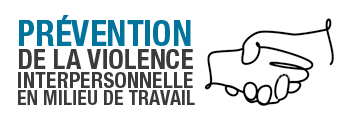 primaire de la violence en milieu de travailConsultation relative aux changements implantés (informateurs clés)Dans le cadre de la démarche participative de prévention primaire sur la violence en milieu de travail, entamée le , le  souhaite vous consulter sur les changements qui ont eu lieu à la suite de l’implantation des mesures prévues au plan d’action.Objectif :  Rappel des mesures :(IMAGE À AJOUTER)Démarche participative de prévention primaire sur la violence en milieu de travailOutil d’évaluation des changements implantés dans l’organisation du travail – Informateurs clésAnnexe Document d’accompagnement interne réservé au comitéLes informateurs clés consultés peuvent être invités à compléter l’outil d’évaluation, ou être rencontrés en entrevue (individuelle ou de groupe) à l’aide des questions proposées. *L’outil d’évaluation a été conçu pour évaluer l’impact d’une cible d’action, mais il peut être photocopié pour évaluer plusieurs cibles d’action prévues dans le plan d’action.Ces informateurs clés doivent : Connaître le milieu de travailÊtre au fait des mesures implantées et visés par celles-ciÊtre bien positionnés dans l’entreprise pour avoir accès à l’information recherchée(ex. : président du syndicat, conseiller en SST, gestionnaire d’équipe, directeur d’un secteur, etc.)Pour vous inspirer, voici plusieurs exemples de changements qui ont pu être implantés dans l’organisation du travail et qui peuvent être donnés en exemple dans l’outil d’évaluation. Ces changements dépendent bien sûr des mesures qui auront été prévues au plan d’action.A	Organisation du travailRévision des conditions de travail (ex : horaires de travail, congés…)Révision du contenu du travail du personnel (enrichissement des tâches et des postes)Modification de certaines procédures concernant les usagers ou les clientsB	Aspects interpersonnels et soutienImplantation de nouvelles activités d’échange d’information entre le personnel (ex. : réunions d’équipe, réunions quotidiennes des supérieurs, etc.)Implantation de nouvelles activités de reconnaissance et de valorisation pour le personnelAccroissement de la présence des personnes en situation de gestion sur les lieux de travailC	Style de gestionAugmentation de la consultation du personnelAccroissement de la participation et de l’implication des travailleurs  dans des dossiers les concernant (ex. : création d’un comité de travail)Élaboration d’un système de communication et d’information pour l’ensemble du personnelD	Développement des compétences et de la carrièreAjout de nouvelles activités de formation ou reprise d’activités de formation qui avaient été délaissées (ex. : formation sur le harcèlement, exercice d’évacuation, atelier, conférence, etc.) Bonification de l’encadrement du nouveau personnel (ex. : instauration d’un programme de mentorat, etc.)IDENTIFICATION DES Changements dans l’organisation du travailIDENTIFICATION DES Changements dans l’organisation du travailQuels sont les changements qui ont été implantés dans votre équipe/secteur/direction depuis le ?Nous vous invitons ici à dresser un inventaire de ces changements. Pour vous inspirer, voici des exemples de changements qui ont pu être implantés : Quels sont les changements qui ont été implantés dans votre équipe/secteur/direction depuis le ?Description des changements : Quels sont les changements qui ont été implantés dans votre équipe/secteur/direction depuis le ?Aucun changement  contexte d’implantationcontexte d’implantationComment s’est déroulée la mise en œuvre de ces changements? Des obstacles ont-ils été rencontrés et si oui, lesquels?IMPACT SUR LE PERSONNELIMPACT SUR LE PERSONNELQui dans l’entreprise (groupes de travailleurs, secteurs, directions) est touché par ces changements? Cela représente combien de personnes environ?À votre connaissance, comment ces changements sont perçus par les employés?